§1006.  Confidentiality of records and information1.  Application and licensing records and information.  This subsection applies to information or records included in an application or materials required by the board for issuance of a license pursuant to this chapter, including records obtained or developed by the board or department related to an applicant or licensee.  For the purposes of Title 1, section 402, subsection 3, the following records and information are designated as confidential and may not be disclosed except as provided:A.  Trade secrets as defined in Title 10, section 1542 and proprietary information that if released could be competitively harmful to the submitter of the information;  [PL 2005, c. 11, §1 (NEW).]B.  Information that if released would constitute an unwarranted invasion of personal privacy of a key executive, gaming employee or any other individual included in application materials, as determined by the board.  Upon request, the board shall release a summary of information confidential under this paragraph describing the basis for the board's action in granting, denying, renewing, suspending, revoking or failing to grant or renew a license issued under this chapter.  In preparing a summary, the board shall maximize public access to that information while taking reasonable measures to protect the confidentiality of that information;  [PL 2005, c. 11, §1 (NEW).]C.  Key executive or gaming employee compensation, except that:(1)  Executive compensation required to be filed with the federal Securities and Exchange Commission or, with respect to applicants or licensees that are not publicly traded corporations, executive compensation that would be required to be filed with the federal Securities and Exchange Commission were the applicant or licensee a publicly traded corporation or controlled by a publicly traded corporation is not confidential; and(2)  Compensation of the officers of the business entity that is organized or authorized to do business in this State who are responsible for the management of gaming operations, as determined by the board, is not confidential;  [PL 2005, c. 11, §1 (NEW).]D.  Financial, statistical and surveillance information related to the applicant or licensee that is obtained by the board or department from the central site monitoring system or surveillance devices;  [PL 2005, c. 11, §1 (NEW).]E.  Records that contain an assessment by a person who is not employed by the board or the department of the creditworthiness, credit rating or financial condition of any person or project, including reports that detail specific information for presentation to the board or department.  Persons retained by the board or department to provide such an assessment shall prepare reports that indicate their conclusions and summarize information reviewed by them in a way that maximizes public access to that information;  [PL 2005, c. 11, §1 (NEW).]F.  Information obtained from other jurisdictions designated as confidential by the jurisdiction from which it is obtained and that must remain confidential as a condition of receipt.  The board and the department may use information designated as confidential by the jurisdiction from which it is obtained but shall first make reasonable efforts to use information that is known to be publicly available from another source;  [PL 2005, c. 11, §1 (NEW).]G.  Information that is designated confidential under federal law whether obtained from federal authorities or provided to the board or department by an applicant, licensee or key executive; and  [PL 2005, c. 11, §1 (NEW).]H.  Birth dates, social security numbers, home addresses and telephone numbers, passport numbers, driver's license numbers, fingerprints, marital status, family relationships and support information, health status, personal financial records and tax returns of any individuals.  [PL 2005, c. 11, §1 (NEW).][PL 2005, c. 11, §1 (NEW).]2.  Disclosure to applicant or licensee; written consent.  Records from an applicant or licensee may be disclosed to the applicant or licensee upon written request or to another person with the written consent of the applicant or licensee who provided the record.[PL 2005, c. 11, §1 (NEW).]3.  Central site monitoring system operator.  Records and information obtained or developed by the board or the department as part of a suitability requirement for selecting a 3rd party to operate the central site monitoring system pursuant to section 1004 are confidential for the purposes of Title 1, section 402, subsection 3, except that such records or information may be disclosed with the written consent of the person applying as the central site monitoring system operator.[PL 2005, c. 11, §1 (NEW).]4.  Monitoring and surveillance records and information.  Financial, statistical and surveillance information obtained by the board or department from the central site monitoring system or surveillance devices is confidential and may not be disclosed.  The board shall prepare and make publicly available monthly and annual reports on the results of slot machine and table game operations using the information described in this subsection pursuant to section 1003, subsection 2, paragraphs Q and R, as long as the board takes appropriate measures to protect the confidentiality of specific information designated as confidential by this section.[IB 2009, c. 2, §28 (AMD).]5.  Application.  This section applies to all records and information in the possession of the board or the department on the effective date of this section, and the confidentiality of such information is governed by this section, not by the law in effect when the board or the department obtained the records or information.  Disclosure of the records or information is governed by this section.[PL 2005, c. 11, §1 (NEW).]6.  Publicly available records.  Except for the information described in subsection 1, paragraph H, nothing in this section may be construed as designating confidential any records or information that are otherwise publicly available, and the board and the department are not required to treat those records or that information as confidential.[PL 2005, c. 11, §1 (NEW).]7.  Report on operations.  When financial and operating information, business records, business plans and marketing plans that are confidential under this section are submitted, the board and the applicant or licensee shall prepare a publicly available document that summarizes the confidential information in a manner that maximizes public access to that information.[PL 2005, c. 11, §1 (NEW).]8.  Voluntary exclusion.  Notwithstanding Title 1, section 401, records and information obtained or developed by the board as part of establishing and administering the list of persons who voluntarily request exclusion from any slot machine facility or casino under section 1003, subsection 3, paragraph I are confidential except that information may be released with the written consent of the person requesting voluntary exclusion and as is necessary to inform the slot machine facility or casino licensee and enforce the voluntary exclusion.  Statistical data and general information that do not allow for a person on the voluntary exclusion list to be personally identified are not confidential.[PL 2013, c. 212, §12 (NEW).]SECTION HISTORYPL 2005, c. 11, §1 (NEW). IB 2009, c. 2, §28 (AMD). PL 2013, c. 212, §12 (AMD). The State of Maine claims a copyright in its codified statutes. If you intend to republish this material, we require that you include the following disclaimer in your publication:All copyrights and other rights to statutory text are reserved by the State of Maine. The text included in this publication reflects changes made through the First Regular and First Special Session of the 131st Maine Legislature and is current through November 1, 2023
                    . The text is subject to change without notice. It is a version that has not been officially certified by the Secretary of State. Refer to the Maine Revised Statutes Annotated and supplements for certified text.
                The Office of the Revisor of Statutes also requests that you send us one copy of any statutory publication you may produce. Our goal is not to restrict publishing activity, but to keep track of who is publishing what, to identify any needless duplication and to preserve the State's copyright rights.PLEASE NOTE: The Revisor's Office cannot perform research for or provide legal advice or interpretation of Maine law to the public. If you need legal assistance, please contact a qualified attorney.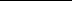 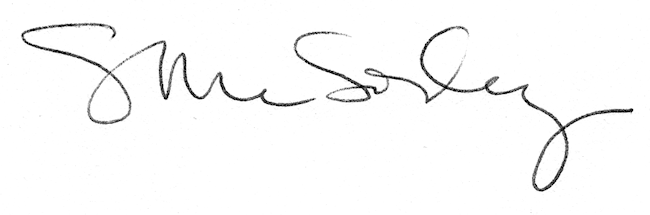 